 Рассмотрение и обсуждение вопросов деятельности Учреждения в рамках, установленных уставом Учреждения, коллективным договором;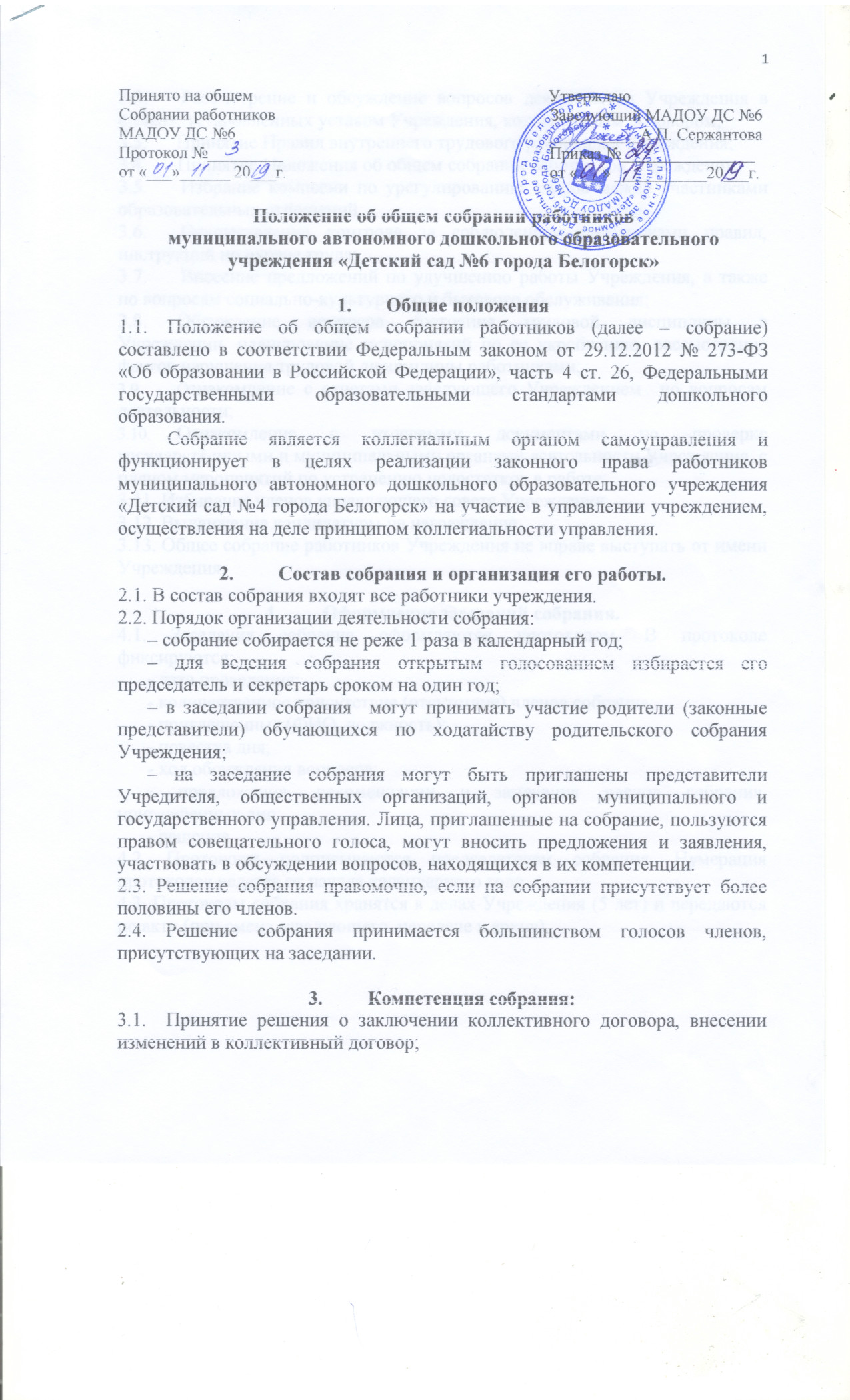 Принятие Правил внутреннего трудового распорядка Учреждения;  Принятие Положения об общем собрании работников Учреждения;Избрание комиссии по урегулированию споров между участниками образовательных отношений;Осуществление контроля за соблюдением работниками правил, инструкций по охране труда;Внесение предложений по улучшению работы Учреждения, а также по вопросам социально-культурного и бытового обслуживания;Обсуждение вопросов состояния трудовой дисциплины в Учреждении, планирование мероприятий по ее укреплению, рассмотрение фактов нарушения трудовой дисциплины работниками;Ознакомление с отчетами заведующего Учреждением  по вопросам деятельности;Ознакомление с итоговыми документами по проверке государственными и муниципальными органами деятельности Учреждения, с планом мероприятий по устранению недостатков в работе;Избирание членов управляющего совета Учреждения;Выдвижение кандидатуры на награждение.Общее собрание работников Учреждения не вправе выступать от имени Учреждения.Оформление заседаний собрания.4.1. Заседания собрания оформляются протоколом. В протоколе фиксируются:- дата проведения;- количественное присутствие (отсутствие) членов собрания;- приглашенные (ФИО, должность);- повестка дня;- ход обсуждения вопросов;- предложения, рекомендации и замечания членов собрания, приглашенных лиц;- решение.4.2. Протоколы подписываются председателем собрания. Нумерация протоколов ведется от начала календарного года.4.3. Протоколы собрания хранятся в делах Учреждения (5 лет) и передаются по акту (при смене заведующего, передаче в архив).